                            Нас песня к Победе велаЦели: Воспитывать уважительное отношение к ветеранам Великой Отечественной войны;формировать потребность в постоянном чтении книг о Великой Отечественной войне;развивать интерес к литературному, музыкальному творчеству, посвящённому Великой Отечественной войне;обогащать чувственный опыт ребенка через музыкальные произведения;использовать книги и песни о войне для воспитания патриотических чувств.Оборудование: Картины о  войне; карточки с названиями книг; книги для выставки.ТСО: аудиозапись песен: «Священная война» сл. В. Лебедева-Кумача, муз. А. Александрова;«День Победы» сл. Вл. Харитонова, муз. Д. Тухманова                                                              ХОД УРОКА Сообщение темы.Учитель. Сегодня мы познакомимся с детскими книгами, стихами о Великой Отечественной войне, вспомним песни, которые привели наш народ к Победе. И самое главное – мы вспомним ветеранов Великой Отечественной, которые храбро защищали нашу землю. Мотивационное началоУчитель. Послушайте стихотворение. (Рассказывает ученик.)Про войну немало песен спето,Только вы не ставьте мне в вину,Что опять, опять про это - Про давно минувшую войну.  (В. Лифниц)Учитель. Скажите, ребята, о какой войне вспоминает поэт? (О Великой Отечественной войне.)Учитель. Да! Многие годы отделяют нас от суровых и грозных дней войны. Но время никогда не изгладит из памяти народа Великую Отечественную войну, самую тяжелую и жестокую из всех войн в истории нашей Родины.Работа над песней «Священная война»Подготовительная беседа.Учитель. В начале урока мы услышали строки стихотворения: «Про войну немало песен спето». А какие песни о войне вы знаете? («Шумел сурово Брянский лес», «Соловьи», ««Дороги» и т.д.)Учитель. С первых дней войны появились десятки новых песен.  Большинство из которых сразу же «ушли на фронт». Песни распространялись очень быстро, передавались из уст в уста, перелетали через линию фронта, проникали в партизанские отряды и даже в тыл врага. Но есть песни, которые сыграли особенно большую роль в жизни народа. Послушайте одну из них. Прослушивание песни.Звучит песня «Священная война» сл. В. Лебедева- Кумача, муз. А. Александрова.  Как называется эта песня?  Какие чувства она у вас вызвала? Кто написал слова? Музыку? История написания песни.Учитель. Написана была эта песня через два дня после начала войны. Впервые были опубликованы слова в газете «Известия». А 27 июня песня впервые исполнялась на Белорусском вокзале, в зале ожидания. В зале шум, резкие команды, звуки радио. Но вот звучит начало песни и зал затихает. А когда звучал второй куплет, в зале наступила абсолютная тишина. Все встали как во время исполнения Гимна. На суровых лицах  - волнения, слезы. Песня утихла, но бойцы потребовали повторить. Пять раз подряд исполняли «Священную войну» Позже поэты и писатели назвали эту песню: «Песня – призыв, песня – воин, песня – полководец, песня – пророк».Учитель. Почему такие названия получила песня?Учитель. С этого дня песня прошла долгий и славный путь. И сегодня ее нельзя слушать без трепета и горького чувства утраты. Она заставляет нас вспомнить грозные, озаренные пламенем дни войны, она напоминает нам о мужестве советских людей.К классу обращается ученица:– Ребята, я иногда думаю о том, что мы спокойно каждый день ходим в школу. Занимаемся разными интересными делами, играем с друзьями, веселимся, иногда грустим. Но часто ли мы находим время для того, чтобы вспомнить о тех, кто воевал и не вернулся с войны, кто боролся за жизнь и не смог выжить?Учитель. Давайте попробуем ответить на этот вопрос? Часто ли мы вспоминаем о тех, кто воевал и не вернулся?    Сегодня мы вспомним о ветеранах Великой Отечественной войны, которые жили и живут в нашем районе.   Назовите, пожалуйста, имена известных вам ветеранов Великой Отечественной войны (ребята называют фамилии и кратко рассказывают о ветеранах).                               Я расскажу о нашем земляке, ветеране Великой Отечественной войны, Свиридове Павле Ивановиче. Свиридов Павел Иванович родился в 1926 году. До войны работал в Тарском районе. В ноябре 1943 года был призван в армию. Первоначально он прибыл в город Омск. Затем его направили в воинскую часть города Берска, Новосибирской области, в батарею 76. А оттуда его послали учиться на младшего сержанта в город Бийск. Учился он там около двух месяцев. После этого он  был направлен наводчиком на фронт, в 374 стрелковый полк, 128 дивизию. В бою во время взятия города Пскова он был ранен в ногу. После 18 дней лечения его снова отправили на фронт. Павел Иванович вспоминал: «Мы стояли около города Архангельска. Была глубокая осень 1944 года. Свирепствовали  морозы. При переправе через Северную Двину ушли под воду  2 «ЗИЛа» с грузом. Когда я находился в Череповце,  случайно встретился с земляком,  Чуприковым Сергеем. Это была радостная встреча. Затем через Львов мы были направлены в Польшу. По Польше шли маршем 9 суток. 3 января 1945 года прибыли на территорию Германии. Шли ожесточённые бои. В одном из боёв я был тяжело ранен. Очень многие  погибли. Сначала я находился в полевом госпитале, затем меня переправили в эвакуационный госпиталь № 2491 в город Новоград – Волынский (СССР), где я находился до излечения 24 апреля 1945 года.» Свиридов Павел Иванович имеет награды: Орден Отечественной войны, Знак «Фронтовик», Медаль «За победу над Германией»,  Медаль «Жукова», Медаль «70 лет вооружённых сил».  А также он награждён юбилейными медалями. Сейчас этого человека уже нет в живых.Учитель. А что же мы должны делать, чтобы помнить о тех, кто воевал? (Чтить память, читать книги о войне, чтобы лучше знать тех, кто сражался.)Учитель. Правильно, чтобы помнить – надо читать, тем самым мы будем знать, уважать и события и тех, кто воевал. Рассматривание детских книгУчитель. Посмотрите и скажите, на какую тему эти книги? (Эти книги о войне.)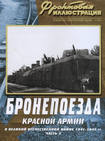 Учитель. Назовите, какие книги о войне вы читали и кто их автор? (ребята называют известные им книги).Учитель. Ребята, я тоже хочу познакомить вас с рассказами и стихами о войне. Мне помогут ребята нашего класса, которые много читают, с помощью книг узнают много увлекательного и интересного.А) Великая Отечественная война в лирике1-й ученик. В этих стихах рассказывается о жизни и подвигах подростков в годы Великой Отечественной войны. Ребята прочитают стихи о подвигах подростков в годы войныБ.А. Лавренёв  «Разведчик Вихров», К.А. Симонов «Мальчишка на лафете», «Сын артиллериста» и др.Б) Серия книг «Солдатская слава». 2-й ученик. Если вы хотите прочитать о подвигах солдат во время войны, о том, как они храбро защищали нашу Родину, то вам поможет рассказ А.Н. Толстого  «Русский характер»,  роман М.А. Шолохова  «Они сражались за Родину», поэма А.Т. Твардовского «Василий Тёркин»  (ребята кратко знакомят с сюжетом книг).Учитель. Во всех  книгах  герои храбро сражаются. Задумывались ли вы, откуда у героев этих книг храбрость, позволившая им совершить подвиг? (Они выполняли свой долг – защищали Родину, кроме того, ненавидели врага, были смелыми и отважными.)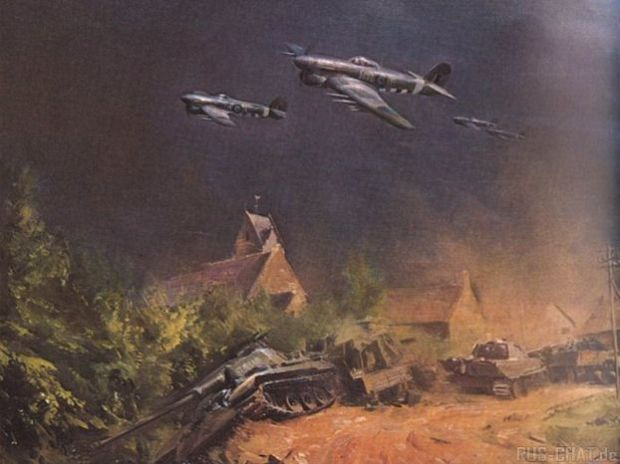  Работа над песней «День Победы»Учитель. Что вы знаете о празднике День Победы?Учитель. Как вы думаете, есть ли песни о конце войны, о Дне Победы?Учитель. Какие? Назовите?Учитель. Все дальше в историю уходит Великая Отечественная война. Но появляются новые песни о войне. Главная мысль, которую несут песни, написанные после войны – это ответственность за будущее, за мир на земле. Одна из таких песен «День Победы».Учитель. Кто написал эту песню?  (Муз. Д. Тухманова, сл. Вл. Харитонова.)Учитель. Она родилась через три десятилетия после войны и сразу стала близкой и необходимой.Учитель. Давайте послушаем эту песню и подпоем все вместе.Вопросы после прослушивания.Учитель. От имени кого звучат слова песни? (Солдат, тружеников тыла, командиров, всего нашего народа.)Учитель. Почему «это праздник со слезами на глазах»?Учитель. Каких вы знаете героев- земляков? ИтогУчитель. С какими  книгами  вы познакомились?Учитель. Какие песни о войне вы знаете?Учитель. Ребята, давайте закончим наш урок замечательными строками из стихотворения Л. Некрасовой. (Читают все вместе.)Победа! Славная Победа!Какое счастье было в ней!Пусть будет ясным вечно небо.И травы будут зеленей!Учитель. В конце нашего урока я хотела вас поблагодарить за хорошую работу. Учитель. Время никогда не изгладит из памяти народа Великую Отечественную войну. И если у вас возникло желание прочитать хотя бы одну книгу об этом, то тем самым вы почтите память всем погибшим и защищавшим наше Отечество в этой войне. Осталось очень мало ветеранов, и наша задача – не забывать о них, помогать  им и записывать, с их слов, воспоминания о Великой Отечественной войне.Литература:Стихи Л. Некрасовой, В. Лифниц Б.А. Лавренёва  «Разведчик Вихров», К.А. Симонова «Мальчишка на лафете», «Сын артиллериста».А.Н. Толстой «Русский характер»,   М.А. Шолохов «Они сражались за Родину»,  А.Т. Твардовский «Василий Тёркин» .